Temeljem članka 28. Zakona o odgoju i obrazovanju u osnovnoj i srednjoj školi („Narodne novine“, broj 87/08., 86/09., 92/10., 105/10., 90/11., 16/12., 86/12., 94/13., 152/14.,7/17. i 68/18.), Školski odbor Osnovne škole Slavka Kolara Hercegovac na sjednici održanoj  3. listopada 2019. godine, na prijedlog Učiteljskog vijeća i ravnatelja od 27. rujna 2019. i Vijeća roditelja od 2. listopada 2019. donio jeŠkolski kurikulum za 2019./2020. školsku godinu        Uvod    Pod pojmom Školskog kurikuluma podrazumijevamo sve sadržaje, procese i aktivnosti koji su usmjereni na ostvarivanje ciljeva i zadaća odgoja i obrazovanja kako bismo promovirali  intelektualni, osobni, društveni i tjelesni razvoj učenika. On obuhvaća, osim službenih programa nastave, i druge programe koje škola provodi, pokazuje brojne aktivnosti učenika i učitelja, pokazuje po čemu je škola prepoznatljiva.    Školski kurikulum temelji se na učeničkoj razini znanja, interesa i sposobnosti, na raznolikosti i kompleksnosti obrazovnih interesa i potreba učenika, roditelja i lokalne zajednice, stalnom porastu znanja, te potrebom oblikovanja učenikove osobnosti u svijetu koji se stalno mijenja.    Planiranim aktivnostima, programima i projektima težimo kvalitetnim rezultatima ostvariti ciljeve usmjerene na učenika i njegov razvoj, stručnu samostalnost i odgovornost učitelja, samostalnost i razvoj škole, te uz potporu uže i šire društvene zajednice doprinijeti izgradnji učinkovitog i kvalitetnog obrazovnog sustava.   Strategija škole pokazuje naše planove i aktivnosti u petogodišnjem razdoblju, viziju i misiju OŠ Slavka Kolara Hercegovac.  Školski kurikulum objavljen na mrežnim stranicama škole, dostupan je učenicima, roditeljima i svima zainteresiranima za život i rad škole.STRATEGIJA RAZVOJA1. UVOD Strategija razvoja Osnovne škole Slavka Kolara, Hercegovac (u daljnjem tekstu „Škola“ je dokument koji je donesen s namjerom  unapređenja kvalitete odgojno-obrazovnog procesa i za što uspješniji rad škole. Ovaj dokument proizlazi iz analize Strategije razvoja donesene 2016. Osnovne smjernice u ovom dokumentu razradio je Tim za kvalitetu „Škole“ uz smjernice zadane od strane Učiteljskog vijeća, a na temelju rezultata i izvješća o ostvarivanju Strategije za razdoblje za prošlu školsku godinu.2.VIZIJA: Stvoriti izvrsne uvjete rada za sva nastavna područja, zadržati planirane i ostvarene zadaće prema Strategiji razvoja iz 2016.:- zadržavanje rada u jednoj smjeni,- zadržati status digitalno napredne e-Škole s daljnjim ulaganjem, praćenjem i primjenom IKT-a te napredovanje u digitalno zrelu školu,- i dalje provoditi program produženog boravka s mogućnošću organiziranja na neodređeno vrijeme3. ANALIZA STANJA: MŠ : - nastavni proces u jednoj smjeni,                                                  - organiziran rad produženog boravka                                                  - nedovršena sportska dvorana,                                                  - adaptirani sanitarni čvorovi, uređen sanitarni čvor za invalide,                                                  - digitalno napredna e-Škola prema vanjskom vrednovanju FOI Varaždin,                                                  - redovita primjena IKT-a,                                                  - izmijenjeni prozori na katu starog dijela zgrade MŠ,                                                  - pri kraju adaptacija dijela prizemlja u vrtić                                          PO: -  nastavni proces u jednoj smjeni,                                                   - djelomična informatička opremljenost 4. CILJ Osnovni cilj je daljnje unaprjeđivanje kvalitete nastave, nastava usmjerena na učenika, nastavak uspješne primjena IKT-a u nastavi, sudjelovanje u ostvarenju projekta „Škola za život“5. MISIJA: Planiranim aktivnostima, programima i projektima težimo kvalitetnim rezultatima ostvariti ciljeve usmjerene na učenika i njegov razvoj, stručnu samostalnost i odgovornost učitelja, samostalnost i razvoj škole, te uz potporu uže i šire društvene zajednice doprinijeti izgradnji učinkovitog i kvalitetnog obrazovnog sustava.Ključne zadaće:- Kontinuirano unaprjeđivati rad s učenicima, stručno usavršavanje učitelja, primjena IKT-a u nastavi,- Nastavak rada digitalno napredne e-Škole, suradnja s CARNetom na velikom projektu e-Škola, - Kontinuirana suradnja s lokalnom upravom i samoupravom i Ministarstvom znanosti i obrazovanja s naglaskom na organiziranje produženog boravka na godišnjoj razini, kako bismo pomogli u prepoznavanju Općine Hercegovac kao općine u kojoj je poželjno živjeti,- Dovršenje školske sportske dvorane po fazama kako bi se što prije osigurali uvjeti za provođenje nastave TZK i INA- Uređenje učionica na katu starog dijela škole za predmetnu nastavu, preseljenje školske knjižnice na kat – uređenje bibliotečno-informacijskog središta škole,- Nastaviti kontinuirano obnavljanje knjižnog fonda za učenike i učitelje, - Adaptacija školske kuhinje prema HACCP-u,- Uređenje prostora za domara.6. POTREBE: Školska sportska dvorana, uređenje učioničkog prostora i knjižnice na katu, adaptacija školske kuhinje, stvaranje uvjeta za povećanje zaposlenosti na području Općine Hercegovac time i povećanje broja učenika.7. PRIORITETI: Urediti rad produženog boravka za učenike razredne nastave za cijelu školsku godinu, dovršenje školske sportske dvorane , uređenje učionica za predmetnu nastavu: Hrvatski jezik, Engleski jezik, Povijest, Geografija.8. METODE : Dovršenje i opremanje školske sportske dvorane predlažemo osnivaču Bjelovarsko-bilogorskoj županiji provesti po fazama.Uređenje starog dijela zgrade MŠ i prenamjena dijela prostora ostvaruje se u suradnji s Općinom Hercegovac i Bjelovarsko-bilogorskom županijom. Općina Hercegovac je ishodila Građevinsku dozvolu za adaptaciju dijela prizemlje u vrtić i prijavom na natječaj EU fondova osigurala sredstva. Radovi su pri kraju, škola će s Osnivačem planirati projekte i ulaganja u preostali dio zgrade.Na razini Općine Hercegovac potrebno je planirati brži razvoj gospodarstva, zaustavljanje iseljavanja kako bi se zaustavio pad broja učenika.9. EVALUACIJA : Kolovoz 2020.10. NOVA ANALIZA STANJA : Nakon evaluacije.KLASA: 602-02/19-03/02URBROJ: 2123/03-25/02-19-01Hercegovac, 03. listopada 2019.       Predsjednica Školskog odbora:                                                                                                          Ravnateljica:                   Romana Bukač Šegavac 											Vera ObrovacAktivnost, program iliprojektCiljeviNamjenaNamjenaNositelji i njihovaodgovornostNačin realizacijeVremenikTroškovnikNačin vrednovanja i načinkorištenja rezultata vrednovanjaČEŠKI JEZIK I KULTURA – MODEL CČEŠKI JEZIK I KULTURA – MODEL CČEŠKI JEZIK I KULTURA – MODEL CČEŠKI JEZIK I KULTURA – MODEL CČEŠKI JEZIK I KULTURA – MODEL CČEŠKI JEZIK I KULTURA – MODEL CČEŠKI JEZIK I KULTURA – MODEL CČEŠKI JEZIK I KULTURA – MODEL CČEŠKI JEZIK I KULTURA – MODEL CČEŠKI JEZIK I KULTURA – MODEL CČeški jezik i kultura – model cUpoznavanje učenika s jezikom, kulturom i običajima naroda češkog govornog područja. Upoznavanje učenika sedmih razreda s pradomovinom na sedmodnevnoj Ljetnoj školi u Češkoj Republici.Usvojiti  nastavne sadržaje vezane uz gramatiku, proširivanje vokabulara i komunikacije na češkom jeziku. Njegovanje čeških običaja i kulture.Usvojiti  nastavne sadržaje vezane uz gramatiku, proširivanje vokabulara i komunikacije na češkom jeziku. Njegovanje čeških običaja i kulture.Marina List, učiteljica Češkog jezika i  kultureNastava2x1 sat tjedno za učenike 1.- 8. r. koji su se opredijelili9. rujna 2019. – 17. lipnja 2020.Potrošni materijal za rad učenika ….100,00 kn,Stručno usavršavanje učitelja…500,00 kn.Pismeno praćenje i brojčano ocjenjivanje učenika, ovaj  program njegovanja jezika nacionalne manjine je sastavni dio općeg uspjeha učenika i jedan od čimbenika izgradnje pozitivnih vrijednosti kod djece i mladeži.Pismeno praćenje i brojčano ocjenjivanje učenika, ovaj  program njegovanja jezika nacionalne manjine je sastavni dio općeg uspjeha učenika i jedan od čimbenika izgradnje pozitivnih vrijednosti kod djece i mladeži.Pismeno praćenje i brojčano ocjenjivanje učenika, ovaj  program njegovanja jezika nacionalne manjine je sastavni dio općeg uspjeha učenika i jedan od čimbenika izgradnje pozitivnih vrijednosti kod djece i mladeži.IZBORNA NASTAVAIZBORNA NASTAVAIZBORNA NASTAVAIZBORNA NASTAVAIZBORNA NASTAVAIZBORNA NASTAVAIZBORNA NASTAVAIZBORNA NASTAVAIZBORNA NASTAVAIZBORNA NASTAVAIZBORNA NASTAVAIzborna nastava Vjeronauka u 1.-8. r.Izgraditi zrelu ljudsku i vjerničku osobnost, te odgovornu savjest u odnosu prema sebi, prema drugima, prema društvu i svijetu općenito, a na temelju Božje objave, kršćanske Tradicije i crkvenog Učiteljstva.Povezivanje Božjeobjave i tradicije Crkve sa životnim iskustvom učenika.Povezivanje Božjeobjave i tradicije Crkve sa životnim iskustvom učenika.Perica Mrvelj,vjeroučiteljNastava 10x 2 sata tjedno9. rujna 2019. – 17. lipnja 2020.Potrošni materijal za rad učenika ….100,00 kn,Stručno usavršavanje vjeroučitelja…500,00 kn.Pismeno praćenje i brojčano ocjenjivanje učenika, ovaj izborni program je sastavni dio općeg uspjeha učenika i jedan od čimbenika izgradnje pozitivnih vrijednosti kod djece i mladeži.Pismeno praćenje i brojčano ocjenjivanje učenika, ovaj izborni program je sastavni dio općeg uspjeha učenika i jedan od čimbenika izgradnje pozitivnih vrijednosti kod djece i mladeži.Pismeno praćenje i brojčano ocjenjivanje učenika, ovaj izborni program je sastavni dio općeg uspjeha učenika i jedan od čimbenika izgradnje pozitivnih vrijednosti kod djece i mladeži.Izborna nastava Informatike u 7.-8.r.Obučiti učenike sukladno planu i programu, za uporabu računala i primjenu teoretskih znanja u svakodnevnoj računalnoj komunikaciji i praksi.Osposobljavanje učenika za uporabu različitih računalnih operacija u svakodnevnom životu. Osposobljavanje učenika za uporabu različitih računalnih operacija u svakodnevnom životu. Blaženka Rihter, učiteljInformatikeNastava 2x2 sata tjedno9. rujna 2019. – 17. lipnja 2020.Potrošni materijal za rad učenika …500,00 kn,Stručno usavršavanje učiteljice…500,00 kn.Pismeno praćenje i brojčano ocjenjivanje učenika, ovaj izborni program je sastavni dio općeg uspjeha učenika i jedan od čimbenika izgradnje pozitivnih vrijednosti kod djece i mladeži, te stjecanje osnovnih znanja o primjeni informatičkih tehnologija.Pismeno praćenje i brojčano ocjenjivanje učenika, ovaj izborni program je sastavni dio općeg uspjeha učenika i jedan od čimbenika izgradnje pozitivnih vrijednosti kod djece i mladeži, te stjecanje osnovnih znanja o primjeni informatičkih tehnologija.Pismeno praćenje i brojčano ocjenjivanje učenika, ovaj izborni program je sastavni dio općeg uspjeha učenika i jedan od čimbenika izgradnje pozitivnih vrijednosti kod djece i mladeži, te stjecanje osnovnih znanja o primjeni informatičkih tehnologija.Izborna nastava Njemačkog jezika od 4. – 8. razredaUpoznavanje učenika s jezikom i kulturom naroda iz zemalja njemačkog govornog područja. Poticanje i stjecanje međukulturne kompetencije radi stvaranja pozitivnog ozračaja i omogućavanja produktivnog i ugodnog suživota nacija EU.Usvojiti nastavne sadržaje koji se odnose na osnovne jezične djelatnosti, usvajanje i proširivanje vokabulara, stjecanje komunikacijskih kompetencija i usvajanje jezičnih zakonitosti.Usvojiti nastavne sadržaje koji se odnose na osnovne jezične djelatnosti, usvajanje i proširivanje vokabulara, stjecanje komunikacijskih kompetencija i usvajanje jezičnih zakonitosti.Goran Pihir, učitelj Njemačkog jezikaNastava 5x2 sata tjedno9. rujna 2019. – 17. lipnja 2020.Potrošni materijal za rad učenika ~300,00 knStručno usavršavanje~500,00 knPisano i brojčano praćenje i ocjenjivanje učenika. Ovaj izborni program sastavni je dio općeg uspjeha učenika i jedan od čimbenika izgradnje pozitivnih vrijednosti kod djece i mladih.Pisano i brojčano praćenje i ocjenjivanje učenika. Ovaj izborni program sastavni je dio općeg uspjeha učenika i jedan od čimbenika izgradnje pozitivnih vrijednosti kod djece i mladih.Pisano i brojčano praćenje i ocjenjivanje učenika. Ovaj izborni program sastavni je dio općeg uspjeha učenika i jedan od čimbenika izgradnje pozitivnih vrijednosti kod djece i mladih.IZVANNASTAVNE AKTIVNOSTIIZVANNASTAVNE AKTIVNOSTIIZVANNASTAVNE AKTIVNOSTIIZVANNASTAVNE AKTIVNOSTIIZVANNASTAVNE AKTIVNOSTIIZVANNASTAVNE AKTIVNOSTIIZVANNASTAVNE AKTIVNOSTIIZVANNASTAVNE AKTIVNOSTIIZVANNASTAVNE AKTIVNOSTIIZVANNASTAVNE AKTIVNOSTIIZVANNASTAVNE AKTIVNOSTIDramsko-recitatorska-družina(RN i PN)Razvijanje sposobnosti izražajnog čitanja, govorenja, glume;dječje igrePrikazati roditeljima i užoj i široj zajednici ovaj oblik učeničkog stvaralaštva,promidžba školePrikazati roditeljima i užoj i široj zajednici ovaj oblik učeničkog stvaralaštva,promidžba školeIva Žunac,Bernardica Žgela, Romana Bukač -Šegavac,Izvannastavne aktivnosti,4 skupine:RN - 3x1 sat tjedno;PN – 1 sat tjedno9. rujna 2019. – 17. lipnja 2020.Oprema za nastupe ipotrošni materijal za nastupe…,100,00 knPismeno praćenje napredovanja učenika.Sudjelovanje na susretima i smotrama učeničkog stvaralaštvaPismeno praćenje napredovanja učenika.Sudjelovanje na susretima i smotrama učeničkog stvaralaštvaPismeno praćenje napredovanja učenika.Sudjelovanje na susretima i smotrama učeničkog stvaralaštvaFolklorUpoznavanje i učenje pjesama, plesova i dječjih igara  Moslavine i BilogoreNjegovanje narodnih običaja i kulturne baštineNjegovanje narodnih običaja i kulturne baštineMirela Dvožak GlavačIzvannastavna aktivnost za učenike 1.- 8. r., 2x1 sat tjedno PN i RNTijekom školske godineStručno usavršavanje učiteljice…300,00 kn.Pismeno praćenje napredovanja učenika. Sudjelovanje na susretima i smotrama učeničkog stvaralaštva.Pismeno praćenje napredovanja učenika. Sudjelovanje na susretima i smotrama učeničkog stvaralaštva.Pismeno praćenje napredovanja učenika. Sudjelovanje na susretima i smotrama učeničkog stvaralaštva.Mali likovnjaciUpoznavanje i razumijevanje likovnog jezika, likovnih i kompozicijskih elemenata, usvajanje rada s raznim likovno-tehničkim sredstvima i likovnim tehnikamaRazvoj  sklonosti za likovno izražavanje i stvaranje, sudjelovanje u likovnim natječajima, izložbe likovnih uradakaRazvoj  sklonosti za likovno izražavanje i stvaranje, sudjelovanje u likovnim natječajima, izložbe likovnih uradakaZrinka Cjetojević, voditeljicaIzvannastavna aktivnost za učenike 1.- 4. r.,  1x1 sat tjednoTijekom školske godinePotrošni materijal za rad učenika … 200,00 knPismeno praćenje učenika u napredovanju i zalaganju, izložbe na školskoj i drugoj raziniPismeno praćenje učenika u napredovanju i zalaganju, izložbe na školskoj i drugoj raziniPismeno praćenje učenika u napredovanju i zalaganju, izložbe na školskoj i drugoj raziniPjevački zborNjegovanje zborskog pjevanja u školi, razvijanje opsega glasa te usavršavanje tehnike pjevanja, zajedničko muziciranje i osjećaj odgovornosti u zajedničkom izvođenju glazbe  i razvijanje glazbenog ukusaDruženje, pjevanje, razvijanje pozitivnih osjećaja prema glazbi i nastupanje na školskim priredbamaDruženje, pjevanje, razvijanje pozitivnih osjećaja prema glazbi i nastupanje na školskim priredbamaKsenija Zimet,voditeljicaIzvannastavna aktivnost za učenike 3.- 8. r. 1x2 sata tjedno9. rujna 2019. – 17. lipnja 2020. Papir za fotokopiranje partitura- 50 kn,boja, pjesmarice-200,00Pismeno praćenje učenika u napredovanju, zalaganju, nastupi, točnost izvedbe.Pismeno praćenje učenika u napredovanju, zalaganju, nastupi, točnost izvedbe.Pismeno praćenje učenika u napredovanju, zalaganju, nastupi, točnost izvedbe.TamburašiRazvijanje sposobnosti i izvrsnosti glazbenog izražavanja, razvijanje učeničke kreativnosti i koncentracije te odgovornosti prema društvu i radu, razvijanje sposobnosti timskog rada te kritičnosti i samokritičnostiNapredovanje u stručnom usavršavanju učenika; sudjelovanje ili slušanje ostalih kandidata kao poticaj za daljnje napredovanjeNapredovanje u stručnom usavršavanju učenika; sudjelovanje ili slušanje ostalih kandidata kao poticaj za daljnje napredovanjeKsenija Zimet, voditeljicaIzvannastavna aktivnost za učenike 3.-8. razreda 1x2 sata tjedno9. rujna 2019. – 17. lipnja 2020.Papir za fotokopiranje partitura- 50 kn,trzalice, žice i ostala pomagala 200,00knPismeno praćenje učenika u napredovanju, zalaganju, nastupi, točnost izvedbe.Pismeno praćenje učenika u napredovanju, zalaganju, nastupi, točnost izvedbe.Pismeno praćenje učenika u napredovanju, zalaganju, nastupi, točnost izvedbe.Ritmika  Cjelovito doživljavanje glazbe i spontano izražavanje osjećaja uporabom pokretaPrikazati  roditeljima i široj društvenoj zajednici postignuća učenika u ritmičkom izričajuPrikazati  roditeljima i široj društvenoj zajednici postignuća učenika u ritmičkom izričajuZrinka Cjetojević; voditeljicaIzvannastavna aktivnost za učenike 1. -  4. r., 1x1 sat tjednoTijekom školske godineOprema za nastupe … 300,00 knPismeno praćenje učenika u napredovanju i zalaganju, nastupi na školskoj i drugoj razini.Pismeno praćenje učenika u napredovanju i zalaganju, nastupi na školskoj i drugoj razini.Pismeno praćenje učenika u napredovanju i zalaganju, nastupi na školskoj i drugoj razini.KnjižničariSamostalno pretraživanje knjižne građe u knjižnici i putem interneta, poticanje učenika na čitanje i čuvanje knjiga, razvijanje dječjeg interesa za knjigu i čitalačkih navika, djelotvorno korištenje slobodnog vremena; sudjelovanje u raznim natječajima (Nacionalno natjecanje u čitanju naglas, Međunarodni projekt razmjene straničnika, Eko paket)Učenici će naučiti samostalno se koristiti knjižničnom građom i upoznati knjižnične usluge, kvalitetno provesti slobodno vrijeme i razvijati potrebu komunikacije s knjigom i smisao za lijepu književnost. Različitim aktivnostima razvijat će maštu, kreativnost i pozitivan odnos prema zaštiti okoliša.Učenici će naučiti samostalno se koristiti knjižničnom građom i upoznati knjižnične usluge, kvalitetno provesti slobodno vrijeme i razvijati potrebu komunikacije s knjigom i smisao za lijepu književnost. Različitim aktivnostima razvijat će maštu, kreativnost i pozitivan odnos prema zaštiti okoliša.Barbara Evaj, voditeljicaIzvannastavna aktivnost za učenike 5.-8.r.1x1 sat tjedno, povremene radioniceTijekom školske godineRazni papiri u boji, ljepila,  pribadače, hameri, markeri,materijal za izradu predmeta…500,00 kn.Prezentacija radova na školskim izložbama i prigodnim priredbama, plakati, školski list, natjecanja,  izložbe.Prezentacija radova na školskim izložbama i prigodnim priredbama, plakati, školski list, natjecanja,  izložbe.Prezentacija radova na školskim izložbama i prigodnim priredbama, plakati, školski list, natjecanja,  izložbe.Vjeronaučno socijalno karitativna radionicaUpoznati učenike sa socijalnim naukom i karitativnim radom Crkve te osposobiti učenike za primjenu i praktično osmišljavanje socijalne misli Crkve u svome okruženju.Steći kompetencije za suodgovornost u društvu i u Crkvi s posebnim naglaskom na interdisciplinarnoj suradnji. Doprinijeti cjelovitom razumijevanju osobnog, obiteljskog i uopće društvenoga života. Primijeniti načela karitativnoga rada kako u pastoralnom životu tako i odnosu na život kršćana u društvu. Razumjeti suvremene poglede katoličke Crkve na brojna aktualna pitanja u društvu te razvoj katoličke socijalne misli.Steći kompetencije za suodgovornost u društvu i u Crkvi s posebnim naglaskom na interdisciplinarnoj suradnji. Doprinijeti cjelovitom razumijevanju osobnog, obiteljskog i uopće društvenoga života. Primijeniti načela karitativnoga rada kako u pastoralnom životu tako i odnosu na život kršćana u društvu. Razumjeti suvremene poglede katoličke Crkve na brojna aktualna pitanja u društvu te razvoj katoličke socijalne misli.Voditelj:Perica MrveljIzvannastavna aktivnost za učenike 6., 7.i 8.r.2x1 sat tjednoTijekom školske godinePotrošni materijal za rad učenika ~300,00 knPismeno praćenje učenika u napredovanju i zalaganju, izložbe na školskoj i drugoj razini. Te izgradnja osobne socijalne katoličke misli praktičkim radom.Pismeno praćenje učenika u napredovanju i zalaganju, izložbe na školskoj i drugoj razini. Te izgradnja osobne socijalne katoličke misli praktičkim radom.Pismeno praćenje učenika u napredovanju i zalaganju, izložbe na školskoj i drugoj razini. Te izgradnja osobne socijalne katoličke misli praktičkim radom.“ŠŠD“DINAMO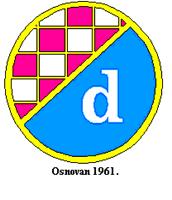 Nogomet (m)Rukomet (m,ž)Stolni tenis (m)Šah (m)Uz redovitu nastavu  tjelesno-zdravstvene kulture, omogućiti učenicima zadovoljavanje posebnih interesa  i sklonosti za športske aktivnostiUsvajanje elemenata nogometne igre tehnike, taktike Usvajanje elemenata rukometne  igre tehnike, taktikeUsvajanje tehnike i taktikeOrganizirano bavljenje športom kroz treninge, natjecanja kako bi učenici stekli znanje iz športske aktivnosti za koju su se opredijelili.Prikazati stečeno znanje kroz natjecanja i  susrete.Sudjelovati na   međuopćinskim i županijskim natj.Sudjelovati na   međuopćinskim i županijskim natj.Organizirano bavljenje športom kroz treninge, natjecanja kako bi učenici stekli znanje iz športske aktivnosti za koju su se opredijelili.Prikazati stečeno znanje kroz natjecanja i  susrete.Sudjelovati na   međuopćinskim i županijskim natj.Sudjelovati na   međuopćinskim i županijskim natj.Anita Ježabek, voditeljIzvannastavna aktivnost u okviru ŠŠD-a 4  skupine, 2  sata tjednoSkupina učenika PNUčenici i učeniceUčenice  i učeniciTijekom školske godineTijekom jeseni i proljećaTijekom jeseni i proljećaTijekom zime, siječanjPapir, boja, troškovi natjecanja:prehrana, prijevoz Troškovi prijevoza i prehrane na natjecanjima 1370,00Troškovi prijevoza i prehrane na natjecanjima 1640,00Troškovi prijevoza i prehrane na natjecanjima 1035,00Pismeno praćenje učenika u napredovanju, zalaganju  te analiza nastupa na natjecanjima.  Pismeno praćenje učenika u napredovanju, zalaganju  te analiza nastupa na natjecanjima.  Pismeno praćenje učenika u napredovanju, zalaganju  te analiza nastupa na natjecanjima.  Web-timPrikupljanje i objavljivanje materijala na web stranici škole.Sudjelovanje u natjecanju u izradi web stranica, CMS za škole ili neki drugi projekt.Učenici će naučiti služiti se programima za izradu web stranica.  Razvijanje timskog  rada kod učenika. Sastavljanje tima i podjela uloga u timu. Voditelj tima preuzima obveze upravljanja timom. Svaki član tima iznosi svoje ideje koje realizira. Cijeli tim sudjeluje u izradi zajedničke web stranice.Učenici će naučiti služiti se programima za izradu web stranica.  Razvijanje timskog  rada kod učenika. Sastavljanje tima i podjela uloga u timu. Voditelj tima preuzima obveze upravljanja timom. Svaki član tima iznosi svoje ideje koje realizira. Cijeli tim sudjeluje u izradi zajedničke web stranice.Blaženka Rihter,voditeljIzvannastavna aktivnost za učenike 5. – 8.r. 1x1 sat tjedno9. rujna 2019. – 17. lipnja 2020.Boja za pisače -500,00 knVrednovanje će biti izvršeno na sljedeći način: skupna ocjena po pojedinom projektu, pojedinačna ocjena sukladna učeničkim aktivnostima.Vrednovanje će biti izvršeno na sljedeći način: skupna ocjena po pojedinom projektu, pojedinačna ocjena sukladna učeničkim aktivnostima.Vrednovanje će biti izvršeno na sljedeći način: skupna ocjena po pojedinom projektu, pojedinačna ocjena sukladna učeničkim aktivnostima.NovinariRazvijanje senzibiliteta učenika za kreativno pisano stvaralaštvo. Stvaranje kreativnog ozračja i razvijanje, moralnih  i kulturnih navika. Razvijanje sposobnosti zapažanja i prenošenja  u različite novinarske forme i njihova prezentacija na web stranici škole.Samostalno kreativno pisanje novinarskih ostvaraja, lektoriranje i objavljivanje te prezentiranje na web stranici škole.Samostalno kreativno pisanje novinarskih ostvaraja, lektoriranje i objavljivanje te prezentiranje na web stranici škole.Goran Pihir,voditeljIzvannastavna aktivnost za učenike 5. – 8. r. 1 x1,5 sati tjedno,9. rujna 2019. – 17. lipnja 2020.Vrednovanje će biti izvršeno na sljedeći način: skupna ocjena po pojedinom projektu, pojedinačna ocjena sukladna učeničkim aktivnostimaVrednovanje će biti izvršeno na sljedeći način: skupna ocjena po pojedinom projektu, pojedinačna ocjena sukladna učeničkim aktivnostimaVrednovanje će biti izvršeno na sljedeći način: skupna ocjena po pojedinom projektu, pojedinačna ocjena sukladna učeničkim aktivnostimaStvaralaštvo na Češkom jezikuNjegovanje čeških običaja, pisanje na temu običajaPripremanje za nastupe, izložbe, objava radovaPripremanje za nastupe, izložbe, objava radovaMarina List, učiteljica Češkog jezika i kultureIzvannastavna aktivnost za učenike 1.-8. r.1x1 sat tjednoTijekom školske godinePotrošni materijal 100,00 knPismeno praćenje učenika u napredovanju i zalaganju.Pismeno praćenje učenika u napredovanju i zalaganju.Pismeno praćenje učenika u napredovanju i zalaganju.UČENIČKA ZADRUGA „IZVOR“UČENIČKA ZADRUGA „IZVOR“UČENIČKA ZADRUGA „IZVOR“UČENIČKA ZADRUGA „IZVOR“UČENIČKA ZADRUGA „IZVOR“UČENIČKA ZADRUGA „IZVOR“UČENIČKA ZADRUGA „IZVOR“UČENIČKA ZADRUGA „IZVOR“UČENIČKA ZADRUGA „IZVOR“UČENIČKA ZADRUGA „IZVOR“UČENIČKA ZADRUGA „IZVOR“„Keramičari“Izrada ukrasnih i uporabnih predmeta od keramike i recikliranog staklaIzrada uporabnih i ukrasnih predmeta od gline pečene u keramičkoj peći i njihovo bojanje glazurnim bojama.Fuzija otpadnog stakla u keramičkoj peći.Oslikavanje hola i hodnika škole.Izradom keramičkih predmeta ili predmeta dobivenih fuzijom stakla učenici stječu konkretna znanja i radne navike. Osposobljavanje   učenika za buduće zanimanje ili hobi.Izradom keramičkih predmeta ili predmeta dobivenih fuzijom stakla učenici stječu konkretna znanja i radne navike. Osposobljavanje   učenika za buduće zanimanje ili hobi.Zdravko Damjanović, voditelj sekcije «Keramičari» i učitelj Likovne kulture.Redovita nastava,   Dodatna nastava Likovne kulture za učenike 7. r. 1 x 2 sata tjednoTijekom školske godineKupnja  gline i nabava ukrasnog stakla. 1000,00 kn. Kupnja fasadnih zidnih boja.Pismeno praćenje učenika u napredovanju i zalaganju, izložbe na školskoj i drugoj razini.Pismeno praćenje učenika u napredovanju i zalaganju, izložbe na školskoj i drugoj razini.Pismeno praćenje učenika u napredovanju i zalaganju, izložbe na školskoj i drugoj razini.Etno sekcija u PŠ PalešnikSakupljanje i čuvanje etno predmeta Sakupljanje etno predmeta iz čitavog upisnog područja.Obrada predmeta (čišćenje i premazivanje)Čuvanje kulturne baštine.Razvijanje  i njegovanje radnih navika, odgovornosti, samostalnosti i poduzetnosti.Razvijati ljubav prema prirodi i vrijednostima koje je stvorio čovjek svojim radom.Osposobljavanje   učenika za buduće zanimanje ili hobi.Čuvanje kulturne baštine.Razvijanje  i njegovanje radnih navika, odgovornosti, samostalnosti i poduzetnosti.Razvijati ljubav prema prirodi i vrijednostima koje je stvorio čovjek svojim radom.Osposobljavanje   učenika za buduće zanimanje ili hobi.Bernardica Žgela,učiteljica RN u PŠ  Palešnik.Roditelji učenika.Predstavnici lokalne zajednice.Dodatna nastava iz Prirode i društva 1 x 1 sat tjedno,roditeljski sastanci.Tijekom cijele školske godine.-Stalna postava etno predmeta, očuvanje kulturne baštine.Stalna postava etno predmeta, očuvanje kulturne baštine.Stalna postava etno predmeta, očuvanje kulturne baštine.„Mladi voćari“Uzgoj starinskih sorti voćakaOdržavanje 46 starinskih sorti voćaka. Postavljanje ograde  bunara.Podsađivanje i daljnja sadnja voćaka.Postavljanje kućica za korisne kukce i hranilišta za ptice.Uređenje stazica….Zalijevanje, gnojidba…Razvijanje i njegovanje radnih navika, odgovornosti, samostalnosti, poduzetnosti, i potrebe za suradnjom.Razvijati ljubav prema prirodi i vrijednostima koje je stvorio čovjek svojim radom te svijest o zaštiti okoliša i njegovanja baštine.Razvijanje i njegovanje radnih navika, odgovornosti, samostalnosti, poduzetnosti, i potrebe za suradnjom.Razvijati ljubav prema prirodi i vrijednostima koje je stvorio čovjek svojim radom te svijest o zaštiti okoliša i njegovanja baštine.Iva Žunac,voditeljica,roditelji učenika. Predstavnici lokalne zajednice.Stručnjaci iz PSS.Dodatna nastava iz Prirode i društva 1 x 1 sat tjedno, roditeljski sastanci.Tijekom cijele  godine.Sredstva za zaštitu 100,00 kn.Sredstva za uređenje prostorije1.000,00 knPismeno praćenje učenika u napredovanju i zalaganju, izložbe na školskoj i drugoj razini.Pismeno praćenje učenika u napredovanju i zalaganju, izložbe na školskoj i drugoj razini.Pismeno praćenje učenika u napredovanju i zalaganju, izložbe na školskoj i drugoj razini.EKO-EKOSudjelovanje u akcijama sakupljanja staroga papira, plastičnih čepova, starih baterija.Briga o školskom akvarijuUzgoj sobnog i vrtnog cvijećaUređenje školskog vrtaRazvijati  svijest o zaštiti okoliša i njegovanja baštine i ljubav prema prirodi.Razvijati  svijest o zaštiti okoliša i njegovanja baštine i ljubav prema prirodi.Mateja Nemet, voditeljica Učeničke zadruge,Perica Mrvelj, vjeroučiteljZadrugari – Učenici RN i  PN – Kroz satove razrednika i kroz izvannastavnu aktivnost VSKRTijekom cijele godineNabava sjemenja i sadnica  cvijeća, zemlje…Hrana za ribice, održavanje akvarija 500,00 knPrimjena teorijskih znanja, iskazana kreativnost, originalnost i stupanj samostalnosti u radu.Zalaganje u pripremi izložbe. Zadovoljstvo napravljenim radovima.Primjena teorijskih znanja, iskazana kreativnost, originalnost i stupanj samostalnosti u radu.Zalaganje u pripremi izložbe. Zadovoljstvo napravljenim radovima.Primjena teorijskih znanja, iskazana kreativnost, originalnost i stupanj samostalnosti u radu.Zalaganje u pripremi izložbe. Zadovoljstvo napravljenim radovima.„Poduzetnici“Dodatna nastava iz Tehničke kulture (5. i 6.r.) Izgraditi poduzetnički i stvaralačko tehničko – tehnološki način razmišljanja. Upoznati učenike s ručnom i osnovama strojne obrade drva i prerađevina drva (šperploča, lesonit itd.), te ručnom obradom papira, kartona, plastike i gume.Razvijati pravilan odnos prema materijalu, alatu i priboru.  Učenici će usvojiti osnovna praktična znanja iz tih područja koja nisu obuhvaćena redovnim programom tehničke kulture.Izrada i dorada tehničkih tvorevina i uporabnih predmeta.Osposobljavanje učenika za samostalno kreativno izražavanje.Izrada i dorada tehničkih tvorevina i uporabnih predmeta.Osposobljavanje učenika za samostalno kreativno izražavanje.Dražen Pešava, voditeljDodatna nastava u 5. i 6. r. 1 x1 sat tjedno Tijekom školske  godine.Papir za fotokopiranje nastavnih listića100,00 knPotrošni materijal za vježbe…. 50,00 kunaPismeno praćenje učenika u napredovanju i zalaganju, natjecanja na školskoj i drugoj razini.Pismeno praćenje učenika u napredovanju i zalaganju, natjecanja na školskoj i drugoj razini.Pismeno praćenje učenika u napredovanju i zalaganju, natjecanja na školskoj i drugoj razini.Prometna kultura – program osposobljavanja za upravljanje biciklomDodatna nastava iz tehničke kulture (5. i 6. r.)Program daje učenicima mogućnost stjecanja dodatnih kompetencija koje pridonose njihovu sigurnijem sudjelovanju u prometu, ali i mogućnost polaganja biciklističkog ispita i dobivanje potvrde o osposobljenosti za upravljanje biciklom.Osposobljavanje učenika i stjecanje dodatnih kompetencija koje pridonose njihovom sigurnom sudjelovanju u prometu, ali i mogućnost polaganja biciklističkog ispita i dobivanja potvrde o osposobljenosti za upravljanje biciklom.Osposobljavanje učenika i stjecanje dodatnih kompetencija koje pridonose njihovom sigurnom sudjelovanju u prometu, ali i mogućnost polaganja biciklističkog ispita i dobivanja potvrde o osposobljenosti za upravljanje biciklom.Dražen Pešava, voditelj,Hrvatski autoklub,Policijska uprava Bjelovarsko—bilogorske županijeDodatna nastava5. i 6. razred,1x1 satTijekom školske godinePriručnici, materijalna sredstva za izradu poligona2000,00 knPismeno praćenje učenika u napredovanju i zalaganju, natjecanja na školskoj i drugoj razini.Polaganje biciklističkog ispita.Pismeno praćenje učenika u napredovanju i zalaganju, natjecanja na školskoj i drugoj razini.Polaganje biciklističkog ispita.Pismeno praćenje učenika u napredovanju i zalaganju, natjecanja na školskoj i drugoj razini.Polaganje biciklističkog ispita.UKLJUČIVANJE U NATJEČAJE UDRUGE LIJEPA NAŠAPoticanje učenika na sudjelovanje u natječajima, razvijanje timskog rada i suradničkog učenja.Javljanje na raspisane natječaje Udruge Lijepa naša ili sudjelovanje u različitim projektima.Javljanje na raspisane natječaje Udruge Lijepa naša ili sudjelovanje u različitim projektima.Voditelji, učenici svih RO, razrednici, ravnateljica.Po potrebiTijekom cijele školske godine.Različiti pribor i materijal za provedbu projekta ili natječaja.Sudjelovanje i moguće nagrađivanje učenika i škole.Sudjelovanje i moguće nagrađivanje učenika i škole.Sudjelovanje i moguće nagrađivanje učenika i škole.EKO-ŠKOLA PROGRAM MEĐUNARODNE EKO ŠKOLE.Izrada i provođenje Plana i programa Eko-školeRazvijanje ljubavi prema prirodi, čuvanju i zaštiti biljnog i životinjskog svijeta, učiti čuvati prirodna bogatstva koja nas okružuju, posebice vodu i energiju, razvrstavati otpad posebice papir i isporučivati ga za preradu. Razvijanje ljubavi prema prirodi, čuvanju i zaštiti biljnog i životinjskog svijeta, učiti čuvati prirodna bogatstva koja nas okružuju, posebice vodu i energiju, razvrstavati otpad posebice papir i isporučivati ga za preradu. Mateja Nemet-  voditeljica eko-odbora,Barbara Evaj i Juraj Marković, stručni suradnici –koordinatori,Vera Obrovac, ravnateljicaKroz sve oblike odgojno-obrazovnog rada, akcijama sakupljanja starog papira i baterija, radom eko-patrola i u razgovorima s učenicima provoditi eko-program, organizirane radionice s gostima-predavačima.Projekt traje od 2005. godine kada smo prvi puta dobili zelenu zastavu, obnovili smo status 2007., 2009., 2011., 2013.,  2015., 2017., 2019.Članarina eko-škole – 4.000,00 kn, iz sredstava najma ili iz donacijaMaterijalni troškovi programa su 500 knMeđusobno praćenje ostvarenja programa, natjecanje razrednih odjela u sakupljanju papira, nagrađivanje najuspješnijih,sudjelovanjeroditelja i društvene zajednice. Međusobno praćenje ostvarenja programa, natjecanje razrednih odjela u sakupljanju papira, nagrađivanje najuspješnijih,sudjelovanjeroditelja i društvene zajednice. Međusobno praćenje ostvarenja programa, natjecanje razrednih odjela u sakupljanju papira, nagrađivanje najuspješnijih,sudjelovanjeroditelja i društvene zajednice. DODATNA NASTAVADODATNA NASTAVADODATNA NASTAVADODATNA NASTAVADODATNA NASTAVADODATNA NASTAVADODATNA NASTAVADODATNA NASTAVADODATNA NASTAVADODATNA NASTAVADODATNA NASTAVAHrvatski jezikProširiti znanje o slovnici hrvatskoga jezika u područjima kojima se u redovnoj nastavi posvećuje manje vremena i pažnje, pravila obrazložiti dodatnim primjerima.Poticati učenike na dodatno proučavanje jezičnoga gradiva kako bi se što korektnije služili gramatičkim i pravopisnim pravilima u svakodnevnom govoru i pismu.Poticati učenike na dodatno proučavanje jezičnoga gradiva kako bi se što korektnije služili gramatičkim i pravopisnim pravilima u svakodnevnom govoru i pismu.Dijana Lacković, učiteljica Hrvatskoga jezikaDodatna nastava u 8. r.1 x 1 sat tjednoTijekom školske godineMaterijalni troškovi (papir za kopiranje zadataka za vježbu) 100,00 knPismeno praćenje te sudjelovanje na natjecanjima u poznavanju hrvatskoga jezika.Pismeno praćenje te sudjelovanje na natjecanjima u poznavanju hrvatskoga jezika.Pismeno praćenje te sudjelovanje na natjecanjima u poznavanju hrvatskoga jezika.Hrvatski jezik - LiteratiRazvijati i poticati učeničko pisano stvaralaštvo. Razvijati komunikacijske vještine te slobodu stvaralaštva i izražavanja. Razvijati kreativnost u pisanju literarnih ostvaraja.Omogućiti učenicima kreativnost u pisanom izražavanju te sudjelovanje na različitim literarnim natječajima.Omogućiti učenicima kreativnost u pisanom izražavanju te sudjelovanje na različitim literarnim natječajima.D. Lacković, učiteljica Hrvatskoga jezikaDodatna nastava u 7. r. 1 x 0,5 sati tjednoTijekom školske godineMaterijalni troškovi (papir za kopiranje radova koji će se slati na natječaje) 50,00 knPismeno praćenje te sudjelovanje na različitim literarnim natječajima.Pismeno praćenje te sudjelovanje na različitim literarnim natječajima.Pismeno praćenje te sudjelovanje na različitim literarnim natječajima.MatematikaUsvajanje matematičkih znanja potrebnih za razumijevanje pojava i zakonitosti u prirodi i društvu, stjecanje šire obrazovne osnove potrebe za lakše razumijevanje i usvajanje drugih sadržaja prirodnih i društvenih znanosti, osposobljavanje za nastavak školovanja i primjenu usvojenog znanja u svakodnevnom životu, svladavanje matematičkog jezika, razvijanje sposobnosti izražavanja općih ideja matematičkim jezikom, razvijanje pojmovnog i apstraktnog mišljenja te logičkog zaključivanja.Proširivanje znanja i razvijanje interesa za matematičku znanost.Proširivanje znanja i razvijanje interesa za matematičku znanost.Blaženka Matička, učiteljica MatematikePN5.r1 x 1 sati tjedno6.r1 x 0.5 sati tjedno7.r1 x 0.5 sati tjedno9. rujna 2019. – 17. lipnja 2020.Tijekom školske godinePapir za fotokopiranje i izradu zadataka – 50 knHamer papir za izradu plakata – Flomasteri, markeri – 50,00 kn Troškovi natjecanja – 300,00 knPismeno praćenje tijekom školske godine i vrjednovanje po tabelarnim vrijednostima prosudbenog povjerenstva.Pismeno praćenje tijekom školske godine i vrjednovanje po tabelarnim vrijednostima prosudbenog povjerenstva.Pismeno praćenje tijekom školske godine i vrjednovanje po tabelarnim vrijednostima prosudbenog povjerenstva.Engleski jezik Proširiti znanje engleskog jezika u područjima kojima se u redovnoj nastavi posvećuje manje vremena i pažnje. Vježbanje i usavršavanje govora, pisanja, čitanja i slušanja, te prevođenje tekstova na hrvatski jezik. Osposobiti učenike za samostalno služenje engleskim jezikom te proširiti interes za daljnja usvajanja različitih jezičnih struktura. Osposobiti učenike za samostalno služenje engleskim jezikom te proširiti interes za daljnja usvajanja različitih jezičnih struktura. Kristina Smiljić, učiteljicaEngleskog jezikaDodatna nastava u 8.r., 1 x 1 sat tjedno 9. rujna 2019. – 17. lipnja 2020.Potrošni materijal tijekom rada- 100, 00 knPismeno praćenje i ocjenjivanje učenika te sudjelovanje na školskim priredbama i natjecanjima.Pismeno praćenje i ocjenjivanje učenika te sudjelovanje na školskim priredbama i natjecanjima.Pismeno praćenje i ocjenjivanje učenika te sudjelovanje na školskim priredbama i natjecanjima.PovijestProširiti nastavne sadržaje uz pomoć stručne literature, vizualnog i ilustrativnog materijala te interneta. Znanstveno objasniti prošlost ljudskog društva od polovice XVIII. stoljeća do 1941. godine.Učenici osobito trebaju upoznati prošlost hrvatskog naroda i susjednih mu naroda. Također trebaju upoznati najznačajnija znanstvena, kulturna i tehnička postignuća. Isto tako se u ovaj rad mora uključiti i prošlost Hrvata izvan granica Republike Hrvatske.Učenici osobito trebaju upoznati prošlost hrvatskog naroda i susjednih mu naroda. Također trebaju upoznati najznačajnija znanstvena, kulturna i tehnička postignuća. Isto tako se u ovaj rad mora uključiti i prošlost Hrvata izvan granica Republike Hrvatske.Darko Deželić, prof. Pov. i Geog.Dodatna nastava u 7. i 8. r., rad u dvije skupine, 2x0,5 sati tjedno.Od 13. 9. 2019. do 7. 2. 2020.Mogućnost školske razine natjecanja u siječnju ili veljači 2020.Potrošni materijal tijekom rada, sveukupno: oko 100 knIndividualno praćenje napredovanja u učenju te u izradi referata i ostalih radova. Također i timsko praćenje i vrjednovanje.Individualno praćenje napredovanja u učenju te u izradi referata i ostalih radova. Također i timsko praćenje i vrjednovanje.Individualno praćenje napredovanja u učenju te u izradi referata i ostalih radova. Također i timsko praćenje i vrjednovanje.GeografijaProširiti osnovna znanja o određivanju geografskog smještaja pojedinih mjesta  i objekata u Hrvatskoj, Europi i svijetu, vježbati snalaženje na topografskom zemljovidu te orijentaciju. Trajno usvojiti znanja o prirodno- geografskim obilježjima RH. Isto tako za Europu i EU. Razvijati interes za  samostalno učenje i permanentno geografsko obrazovanje.Naučiti analizirati grafikone kretanja stanovništva, usavršiti snalaženje na tematskim kartama vezanim uz demografiju i gospodarstvo. Obrazložiti važnost praćenja podataka o stanovništvu. Njegovati geografski način razmišljanja i pravilnoga logičkoga zaključivanja.Naučiti analizirati grafikone kretanja stanovništva, usavršiti snalaženje na tematskim kartama vezanim uz demografiju i gospodarstvo. Obrazložiti važnost praćenja podataka o stanovništvu. Njegovati geografski način razmišljanja i pravilnoga logičkoga zaključivanja.Darko Deželić, prof. Pov. i Geog.Dodatna nastava u 6. i 7.r.,rad u dvije skupine,  2x0,5  sati tjedno. Od 17. 9. 2019. do 11. 2. 2020.Mogućnost školske razine natjecanja u siječnju ili veljači 2020.4 arka hamer- papira,komplet papira u boji, drugi potrošni  materijal,sveukupno:oko 500 knPismeno praćenje napredovanja u učenju , zatim prema tablici za ocjenu projekta po bodovnom sustavu. Nositelj projekta će uz jedinstvenu ocjenu projekta, također ocijeniti i pojedinačni doprinos svakog učenika-sudionika.Pismeno praćenje napredovanja u učenju , zatim prema tablici za ocjenu projekta po bodovnom sustavu. Nositelj projekta će uz jedinstvenu ocjenu projekta, također ocijeniti i pojedinačni doprinos svakog učenika-sudionika.Pismeno praćenje napredovanja u učenju , zatim prema tablici za ocjenu projekta po bodovnom sustavu. Nositelj projekta će uz jedinstvenu ocjenu projekta, također ocijeniti i pojedinačni doprinos svakog učenika-sudionika.VjeronaukProširiti nastavne sadržaje uz pomoć stručne literature, vizualnog i ilustrativnog materijala te interneta. Proširiti osnovna znanja o Vjeronauku točnije o određenim područjima.Pripremiti učenike za natjecanje „Vjeronaučne olimpijade“. Proširivanje znanja i razvijanje interesa i za ostale religijske i kršćanske tematike.Pripremiti učenike za natjecanje „Vjeronaučne olimpijade“. Proširivanje znanja i razvijanje interesa i za ostale religijske i kršćanske tematike.Mag. Theol. Perica MrveljDodatna nastava u razrednim odjelima od 6. do 8. razreda2 x 1 sat tjednoMogućnost natjecanja u siječnju ili veljači 2020.Flomasteri, markeri – 50,00 kn Troškovi natjecanja – 300,00 knIndividualno praćenje napredovanja u učenju te u izradi referata i ostalih radova. Također i timsko praćenje i vrjednovanje.Individualno praćenje napredovanja u učenju te u izradi referata i ostalih radova. Također i timsko praćenje i vrjednovanje.Individualno praćenje napredovanja u učenju te u izradi referata i ostalih radova. Također i timsko praćenje i vrjednovanje.DOPUNSKA NASTAVADOPUNSKA NASTAVADOPUNSKA NASTAVADOPUNSKA NASTAVADOPUNSKA NASTAVADOPUNSKA NASTAVADOPUNSKA NASTAVADOPUNSKA NASTAVADOPUNSKA NASTAVADOPUNSKA NASTAVADOPUNSKA NASTAVAHrvatski jezik1.-8. razredPomoć slabijim učenicima i učenicima koji imaju rješenje o primjerenom obliku obrazovanja u ovladavanju temeljnim znanjimaOvladavanje temeljnim znanjima kao preduvjetom uspješnosti nastavka školovanja: čitanje, pisanje, ponavljanje, prepričavanje, objašnjavanje, označavanje, pokazivanjeOvladavanje temeljnim znanjima kao preduvjetom uspješnosti nastavka školovanja: čitanje, pisanje, ponavljanje, prepričavanje, objašnjavanje, označavanje, pokazivanjeD. Lacković za učenike PN,učiteljice RN Matične škole i Područnih škola Palešnik i LadislavUsmjereni i slobodni razgovor, individualizirani rad,  1x0,5 (za 5., 7. r. i 8. r.) te 1x1 sat (za 6. r.) za PN6x1 za RN u kombinaciji s dop.  nast. iz Matematike (6x1)Tijekom šk. godinePotrošni materijal za posebne listiće i zadatke – 100,00 knVrednovanje sukladno Pravilniku.Vrednovanje sukladno Pravilniku.Vrednovanje sukladno Pravilniku.Engleski jezik4.razredPomoć slabijim učenicima i učenicima  koji imaju rješenje o primjerenom obliku obrazovanja u ovladavanju temeljnim znanjima.Ovladavanje temeljnim znanjima kao preduvjetom uspješnosti nastavka školovanja.: čitanje, pisanje, ponavljanje.Ovladavanje temeljnim znanjima kao preduvjetom uspješnosti nastavka školovanja.: čitanje, pisanje, ponavljanje.Kristina Smiljić, učiteljica Engleskog jezikaDopunska nastava u 4. r. 1x1 sat tjednoTijekom školske godinePotrošni materijal za posebne listiće i zadatke –50,00 knVrednovanje sukladno Pravilniku.Vrednovanje sukladno Pravilniku.Vrednovanje sukladno Pravilniku.Matematika1.-4. razred5.-8. razredPomoć slabijim učenicima i učenicima  koji imaju rješenje o primjerenom obliku obrazovanja u ovladavanju temeljnim znanjima.Ovladavanje temeljnim znanjima kao preduvjetom uspješnosti nastavka školovanja. Razvijanje sposobnosti izražavanja općih ideja matematičkim jezikom, razvijanje logičkog mišljenja, računanje, pisanje i objašnjavanje matematičkih zadataka.Ovladavanje temeljnim znanjima kao preduvjetom uspješnosti nastavka školovanja. Razvijanje sposobnosti izražavanja općih ideja matematičkim jezikom, razvijanje logičkog mišljenja, računanje, pisanje i objašnjavanje matematičkih zadataka.Blaženka Matička, učiteljica Matematike (5., 6. i 7. i 8. r),učitelji RN Matične škole i Područnih škola Palešnik i LadislavPNDopunska nastava u 8. razredu 1x1 sat tjedno,  i 6. r.- 1x0.5 sati tjedno te7. razredu  1x0.5 sati tjedno.7x1 za RN u kombinaciji s dopunskom nastavom izHrvatskog j.Tijekom školske godinePotrošni materijal za posebne listiće i zadatke – 100,00 knVrednovanje sukladno pravilniku o ocjenjivanju  i vrednovanju učenikovih postignućaVrednovanje sukladno pravilniku o ocjenjivanju  i vrednovanju učenikovih postignućaVrednovanje sukladno pravilniku o ocjenjivanju  i vrednovanju učenikovih postignućaPovijestRazvijati kod učenika interes za Povijest. Usvojiti nove pojmove, događaje, društvene  procese i pojave. Jednostavna reprodukcija i prepoznavanje. Analiza i sinteza-mogućnost identifikacije osnovnih elemenata i činjenica.Pomoć u učenju i nadoknađivanje znanja, te stjecanje sposobnosti i vještina. Samostalno rješavanje zadataka i primjena shematskih prikaza. Jednostavna reprodukcija i prerađivanje.Pomoć u učenju i nadoknađivanje znanja, te stjecanje sposobnosti i vještina. Samostalno rješavanje zadataka i primjena shematskih prikaza. Jednostavna reprodukcija i prerađivanje.Darko Deželić, prof.  Povijesti i GeografijeDopunska nastava u 5.,6.,7. i 8.r.,4 x 0,5 sati tjedno Od 10. 9. 2019. do 15. 6. 2020. Oko 40 kn, papir za fotokopiranje.Individualno praćenje uspješnosti usvajanja planiranih sadržaja. Poticanje na daljnji uspješniji rad. Individualno praćenje uspješnosti usvajanja planiranih sadržaja. Poticanje na daljnji uspješniji rad. Individualno praćenje uspješnosti usvajanja planiranih sadržaja. Poticanje na daljnji uspješniji rad. GeografijaRazvijati kod učenika interes za Geografiju. Usvojiti nove pojmove, događaje, prirodne i društvene procese i pojave. Jednostavna reprodukcija i prepoznavanje. Analiza i sinteza-mogućnost identifikacije osnovnih elemenata i činjenica.Pomoć u učenju i nadoknađivanje znanja, te stjecanje sposobnosti i vještina. Samostalno rješavanje zadataka i primjena shematskih prikaza. Jednostavna reprodukcija i prerađivanje.Pomoć u učenju i nadoknađivanje znanja, te stjecanje sposobnosti i vještina. Samostalno rješavanje zadataka i primjena shematskih prikaza. Jednostavna reprodukcija i prerađivanje.Darko Deželić, prof. Povijesti i GeografijeDopunska nastava u 5.,7. i 8.r. 3 x 0,5 sati tjednoOd 16. 9. 2019. do 16. 6. 2020. Oko 30 kn, papir za fotokopiranje.Individualno praćenje uspješnosti usvajanja planiranih sadržaja. Poticanje na daljnji uspješniji rad.Individualno praćenje uspješnosti usvajanja planiranih sadržaja. Poticanje na daljnji uspješniji rad.Individualno praćenje uspješnosti usvajanja planiranih sadržaja. Poticanje na daljnji uspješniji rad.FizikaPomoć slabijim učenicima i učenicima  koji imaju rješenje o primjerenom obliku obrazovanja u ovladavanju temeljnim znanjima.Pomoć u rješavanju problemskih zadataka. Stjecanje znanja koja će biti korisna u svakodnevnom životu.Pomoć u rješavanju problemskih zadataka. Stjecanje znanja koja će biti korisna u svakodnevnom životu.Tihomir Juretić, učitelj Fizike1 skupina,        1 sat tjedno – 8. rOd 17.9.2019. do 15.6.2020.Fotokopirni papir, trošak fotokopiranja. Pisano praćenje učenika u napredovanju i zalaganju.Pisano praćenje učenika u napredovanju i zalaganju.Pisano praćenje učenika u napredovanju i zalaganju.IZVANUČIONIČKA NASTAVAIZVANUČIONIČKA NASTAVAIZVANUČIONIČKA NASTAVAIZVANUČIONIČKA NASTAVAIZVANUČIONIČKA NASTAVAIZVANUČIONIČKA NASTAVAIZVANUČIONIČKA NASTAVAIZVANUČIONIČKA NASTAVAIZVANUČIONIČKA NASTAVAIZVANUČIONIČKA NASTAVAIZVANUČIONIČKA NASTAVAPrirodaTRAVNJACI
Upoznati biljke i životinje, hranidbene lance i ekološke odnose na travnjacima.Razvijanje sposobnosti promatranja, uočavanja i istraživanja u prirodi.Zaštita voda i sprječavanje onečišćenja. Stjecanje znanja koja će biti korisna u svakodnevnom životu. Razvijanje i njegovanje radnih navika, odgovornosti, samostalnosti, poduzetnosti, i potrebe za suradnjom.Razvijanje ekološke svijesti.Osposobljavanje   učenika za buduće zanimanje ili hobi.Razvijanje sposobnosti promatranja, uočavanja i istraživanja u prirodi.Zaštita voda i sprječavanje onečišćenja. Stjecanje znanja koja će biti korisna u svakodnevnom životu. Razvijanje i njegovanje radnih navika, odgovornosti, samostalnosti, poduzetnosti, i potrebe za suradnjom.Razvijanje ekološke svijesti.Osposobljavanje   učenika za buduće zanimanje ili hobi.Mateja Nemet, učiteljica PrirodeOdlazak na travnjak u blizini škole.listopad 2019. ili travanj 2020.Pismeno praćenje učenika u napredovanju i zalaganju.Pismeno praćenje učenika u napredovanju i zalaganju.Pismeno praćenje učenika u napredovanju i zalaganju.TERENSKA NASTAVATERENSKA NASTAVATERENSKA NASTAVATERENSKA NASTAVATERENSKA NASTAVATERENSKA NASTAVATERENSKA NASTAVATERENSKA NASTAVATERENSKA NASTAVATERENSKA NASTAVATERENSKA NASTAVARazredna nastavaSeoski turizam-izletište „Na malenom brijegu“, RibnjačkaPonavljanje nastavnih sadržaja iz  Hrvatskog jezika ,Prirode i društva (upoznavanje s biljnim i životinjskim svijetom), likovne i kulinarske radionice, igre u prirodi, jahanje… Ponavljanje nastavnih sadržaja iz  Hrvatskog jezika ,Prirode i društva (upoznavanje s biljnim i životinjskim svijetom), likovne i kulinarske radionice, igre u prirodi, jahanje… Razredni učitelji 1. – 4. r. Obilazak uz stručno vodstvoKraj rujna ili početak listopada 2019.Prijevoz 1000,00 knPraćenje rada i zalaganja učenika, analiza ivrednovanje.Praćenje rada i zalaganja učenika, analiza ivrednovanje.Praćenje rada i zalaganja učenika, analiza ivrednovanje.Predmetna nastavaRadovi u školskom voćnjaku (berba voća)Ponavljanje nastavnih sadržaja Prirode, proučavanje biljne i zajednice voćnjaka, berba jabuka.Ponavljanje nastavnih sadržaja Prirode, proučavanje biljne i zajednice voćnjaka, berba jabuka.Učenici 6. r. s učiteljima voditeljima Matejom Nemet i Jurajem MarkovićemOdlazak u voćnjak u PŠ Ladislav14. listopada 2019. Prijevoz redovitom linijomPraćenje rada i zalaganja učenika, analiza ivrednovanje.Praćenje rada i zalaganja učenika, analiza ivrednovanje.Praćenje rada i zalaganja učenika, analiza ivrednovanje.Terenska nastava za 8.r. VukovarPosjet Vukovaru, obilazak spomen-područjaUpoznavanje učenika s kulturnom i povijesnom važnošću grada Vukovara, proširivanje znanja učenika o Domovinskom ratu, razvijanje domoljublja.Upoznavanje učenika s kulturnom i povijesnom važnošću grada Vukovara, proširivanje znanja učenika o Domovinskom ratu, razvijanje domoljublja.Ksenija Zimet i Darko DeželićObilazak uz stručno vodstvo.2. i 3. travanj 2020.Troškove podmiruje Ministarstvo branitelja.Dnevnice za voditelje isplaćuje škola. (800,00 kn)Praćenje rada i zalaganja učenika, analiza ivrednovanje.Praćenje rada i zalaganja učenika, analiza ivrednovanje.Praćenje rada i zalaganja učenika, analiza ivrednovanje.Terenska nastava 7. i 8. razredaZagrebPosjet Zagrebu u vrijeme Adventa, predstava u HNK, posjet Policijskoj akademijiUpoznavanje učenika s kulturnom i povijesnom važnošću grada Zagreba, na bajkovitim lokacijama u centru grada učenici će se odlično zabaviti među kućicama s božićnom gastronomskom ponudom, ali i muzičkim poslasticama božićnih hitova, jazz, funk, rock i pop nastupa, učenici proširuju znanje o glazbeno scenskim umjetničkim djelimaUpoznavanje učenika s kulturnom i povijesnom važnošću grada Zagreba, na bajkovitim lokacijama u centru grada učenici će se odlično zabaviti među kućicama s božićnom gastronomskom ponudom, ali i muzičkim poslasticama božićnih hitova, jazz, funk, rock i pop nastupa, učenici proširuju znanje o glazbeno scenskim umjetničkim djelimaKsenija ZimetObilazak uz stručno vodstvoProsinac 2019.Troškove podmiruju roditeljiPraćenje rada i zalaganja učenika, analiza ivrednovanje.Praćenje rada i zalaganja učenika, analiza ivrednovanje.Praćenje rada i zalaganja učenika, analiza ivrednovanje.ŠKOLSKI PROJEKTIŠKOLSKI PROJEKTIŠKOLSKI PROJEKTIŠKOLSKI PROJEKTIŠKOLSKI PROJEKTIŠKOLSKI PROJEKTIŠKOLSKI PROJEKTIŠKOLSKI PROJEKTIŠKOLSKI PROJEKTIŠKOLSKI PROJEKTIŠKOLSKI PROJEKTIMoja zelena školaUpoznavanje učenika sa smjernicama održivog razvoja, razvijanje ekološke svijesti.Uređivanje panoa na temu „Zelena gradnja“, čišćenje okoliša škole, sadnja cvijeća u školskom vrtu i održavanje i njega sobnog bilja. Uređenje začinskog eko vrta. RazredniciRazredniciRealizacija kroz UZ, izvannastavne aktivnosti i satove razrednikaTijekom školske godineKupnja sjemenja, lukovica i sadnog materijala: 500knPraćenje učenika u napredovanju.Praćenje učenika u napredovanju.Praćenje učenika u napredovanju.Sigurnost na internetuUpoznavanje učenika s  prednostima i nedostacima Interneta, s posljedicama dijeljenja svojih osobnih podataka; razvijanje  kritičnosti i samokritičnost pri pregledu WWW sadržaja ; saznati koliko učenici vremena provode na Internetu i društvenim mrežama.Sudjelovanje na istoimenom natječaju.Znati prepoznati web stranice s kvalitetnim sadržajem, razvijati kod učenika potrebu za istraživanjem i samostalnim radom,primjenjivati naučeno gradivo u praktičnim zadacima korištenjem programa: MS Office PowerPoint, Office 365, Windows Movie Maker, Paint, MS Office Word, MS Office Excel te raznih web 2.0 alata.Juraj Marković, Blaženka Rihter, Barbara EvajJuraj Marković, Blaženka Rihter, Barbara EvajRad  na nastavi Informatike, radionice, satovi razrednika, slobodno vrijeme učenikaOd siječnja do svibnja 2020. godine.Potrošni materijal=50 knPraćenje rada i zalaganja učenika.Praćenje rada i zalaganja učenika.Praćenje rada i zalaganja učenika.e-školaNastaviti provoditi organizacijske, tehnološke i obrazovne koncepte provođenja IKT-a u obrazovnim i poslovnim procesima te nastaviti provoditi strategiju za implementaciju sustava digitalno zrelih škola.Nastaviti usavršavati digitalnu zrelost (e-napredna) škole, surađivati s CARNetom u velikom projektu e-škola.CARNet, Vera Obrovac, ravnateljica, Blaženka Rihter nastavnik informatike, Juraj Marković, pedagogCARNet, Vera Obrovac, ravnateljica, Blaženka Rihter nastavnik informatike, Juraj Marković, pedagogStručno usavršavanje učitelja, održavanje implementacija IKT-a u nastavi, vođenje dokumentacije.Tijekom školske godineOdržavanje opreme e-škole prema potrebi.Analiza rada na školskim stručnim vijećima. Analiza rada na školskim stručnim vijećima. Analiza rada na školskim stručnim vijećima. Školski list BrezaOmogućiti razvijanje prijateljskog ozračja među učenicima, poticati usmeno i pisano jezično i likovno izražavanje Prikazati sva važnija događanja, uspjehe, aktivnosti, projekte, književne susrete, radionice, odnosno život naše škole  D. Lacković, B. Evaj, Z. Cjetojević, B. Žgela, I. Žunac, B. Rihter, Z. Damjanović, J. Marković, V. ObrovacD. Lacković, B. Evaj, Z. Cjetojević, B. Žgela, I. Žunac, B. Rihter, Z. Damjanović, J. Marković, V. ObrovacPrikupljanje materijala, rad školskog uredništva na prikupljenim materijalimaTijekom školske godineTrošak tiskanja lista cca 1.700,00 knTiskani oblik školskog lista.Tiskani oblik školskog lista.Tiskani oblik školskog lista.Eko paketSudjelovanje u istoimenom natječaju u sklopu Eko škole. Educirati učenike o važnosti odvojenog zbrinjavanja iskorištene TetraPak ambalaže i odgovornog ponašanja prema prirodi.Razvijati svijest o recikliranju. Izraditi uporabne predmete od otpadnih materijala.Mateja Nemet,Barbara EvajMateja Nemet,Barbara EvajU slobodno vrijeme učenika i u radu KnjižničaraTijekom školske godineNema troškovaRezultati nakon provedenog nagradnog natječajaRezultati nakon provedenog nagradnog natječajaRezultati nakon provedenog nagradnog natječajaProMikroUvođenje digitalne pismenosti u nastavne predmete Tehnička kultura i Informatika uporabom mikroračunala. Mogućnosti rada na mikroračunalima za sve učenike 6. razreda. Razvoj digitalnih kompetencija učenika, poticanje kreativnosti i inovativnosti te interdisciplinarnog pristupa u korištenju informacijskih tehnologijaBlaženka RihterDražen PešavaBlaženka RihterDražen PešavaNa satovima Informatike, Tehničke kulture i u slobodno vrijeme učenikaTijekom školske godineNema troškovaPraćenje rada i zalaganje učenikaPraćenje rada i zalaganje učenikaPraćenje rada i zalaganje učenikaMeđunarodni projekt razmjene straničnikaRazmjena straničnika na zadanu temu nauči odgonetnuti svoj svijet s partnerskom školom u svijetu i biti dio međunarodne zajednice, a ujedno obilježiti Mjesec školskih knjižnica.Razvijati svijest o različitosti, poticati na kreativnost i razvijanje maštovitosti u radu, upoznavati narode i kulture te promicati kulturu i običaje naše zemlje, razvijati ljubav  prema čitanju i knjigama te poticati prijateljstvo među vršnjacima.Barbara Evaj, knjižničarkaBarbara Evaj, knjižničarkaNa satovima Malih knjižničaraTijekom listopadaPotrošni materijal i troškovi slanja straničnika = 100,00Povratna informacija i straničnici iz partnerske škole.Povratna informacija i straničnici iz partnerske škole.Povratna informacija i straničnici iz partnerske škole.Projekt „Vrtim zdravi film „HŠŠSUčenici će steći nova znanja o pravilnoj prehrani.Razvijanje i obnova stečenih znanja. Učiteljica TZK Učiteljica TZK Na satovima TZK-a i SRUčenici 7. razredaStudeni prosinac  2019.Nema troškova.Rezultati projekta bit će objavljeni u školskom časopisu Breza.Rezultati projekta bit će objavljeni u školskom časopisu Breza.Rezultati projekta bit će objavljeni u školskom časopisu Breza.„ Horvatska domovina“Predstavljanje projekta na Međunarodnoj konferenciji u SlovenijiUkazivanje na vrijednosti domoljublja i prepoznatljivost tih vrijednostiŠkolski tim: učiteljica Hrvatskoga jezika, stručni suradnici, ravnateljicaŠkolski tim: učiteljica Hrvatskoga jezika, stručni suradnici, ravnateljicaMeđunarodna konferencija 23. 11. 2019.Troškovi putovanja i kotizacija 3200,00 kn (Udruga Lijepa naša)Evaluacija na sjednici Učiteljskog vijećaEvaluacija na sjednici Učiteljskog vijećaEvaluacija na sjednici Učiteljskog vijećaZubna putovnicaBriga o zdravlju zubi kroz zajednički projekt MZO, liječnicima školske medicine i školeRazvijati svijest o čuvanju zubi, potrebi stalne kontrole kod stomatologa, važnost povratnih informacija za roditeljeBlaženka Matička, razrednica učenika 6. RazredaBlaženka Matička, razrednica učenika 6. RazredaSatovi razrednika, individualni razgovori s učenicima i roditeljimaTijekom školske godineAnaliza rada na kraju nastavne godine, povratne informacije roditeljimaAnaliza rada na kraju nastavne godine, povratne informacije roditeljimaAnaliza rada na kraju nastavne godine, povratne informacije roditeljima170 godina školstva u HercegovcuUpoznati učenike, roditelje i javnost o 170 godina školstva u HercegovcuRazvitak osjećaja za tradiciju i kulturne vrijednosti stvarane  tijekom proteklih godinaRavnateljica, učitelji i stručni suradniciRavnateljica, učitelji i stručni suradniciStvaranje monografije škole i njezino predstavljanjeTijekom školskih godina 2019./20. i 2020./21.Za tisak knjige i svečanost 20.000,00Osvrt na predstavljanje knjigeOsvrt na predstavljanje knjigeOsvrt na predstavljanje knjigeJEDNODNEVNI  I  VIŠEDNEVNI  IZLETI  UČENIKAJEDNODNEVNI  I  VIŠEDNEVNI  IZLETI  UČENIKAJEDNODNEVNI  I  VIŠEDNEVNI  IZLETI  UČENIKAJEDNODNEVNI  I  VIŠEDNEVNI  IZLETI  UČENIKAJEDNODNEVNI  I  VIŠEDNEVNI  IZLETI  UČENIKAJEDNODNEVNI  I  VIŠEDNEVNI  IZLETI  UČENIKAJEDNODNEVNI  I  VIŠEDNEVNI  IZLETI  UČENIKAJEDNODNEVNI  I  VIŠEDNEVNI  IZLETI  UČENIKAJEDNODNEVNI  I  VIŠEDNEVNI  IZLETI  UČENIKAJEDNODNEVNI  I  VIŠEDNEVNI  IZLETI  UČENIKAJEDNODNEVNI  I  VIŠEDNEVNI  IZLETI  UČENIKAUčenici RN-e:(1.-4.r.)Jednodnevni izlet u  Našice, Đakovo i Kopački ritPosjetiti i upoznati glavne dijelove gradova Našice i Đakovo, upoznati se s kulturno-povijesnim znamenitostima, upoznati biljni i životinjski svijet Kopačkog ritaPosjetiti i upoznati glavne dijelove gradova Našice i Đakovo, upoznati se s kulturno-povijesnim znamenitostima, upoznati biljni i životinjski svijet Kopačkog ritaUčitelji RN (1. i 4. r.)Obilazak uz stručno vodstvo, promatranje,bilježenjesvibanj 2020.Aranžman po učeniku – oko 250,00 kn, Dnevnice voditeljima – 800,00 kn – škola.Praćenje učenika u zalaganju, zajednička analiza i kritički osvrt.Praćenje učenika u zalaganju, zajednička analiza i kritički osvrt.Praćenje učenika u zalaganju, zajednička analiza i kritički osvrt.Učenici PN:5. – 8. r.Krk - BaškaPosjetiti i vidjeti gradove  Krk - BaškaOsvijestiti učenicima kulturnu, povijesnu i turističku važnost gradova hrvatske obale. Upoznati ovaj dio Republike Hrvatske, njegove znamenitosti i specifičnosti.Upoznati ovaj dio Republike Hrvatske, njegove znamenitosti i specifičnosti.Razrednici PNObilazak uz stručno vodstvo, promatranje,bilježenje12. lipnja  2020.Aranžman po učeniku – 250,00 kn – roditelji,Dnevnice voditeljima – 1000,00 kn – škola.Praćenje učenika u zalaganju, zajednička analiza i kritički osvrt.Praćenje učenika u zalaganju, zajednička analiza i kritički osvrt.Praćenje učenika u zalaganju, zajednička analiza i kritički osvrt.Nagradni izlet OsijekProširivanje znanja o hrvatskom gradu – Osijeku. Upoznavanje kulturnih i turističkih  znamenitosti Nagrađivanje učenika za postignuća u znanju, vladanju i izvannastavnim aktivnostima.Nagrađivanje učenika za postignuća u znanju, vladanju i izvannastavnim aktivnostima.Voditeljica Barbara EvajObilazak uz stručno vodstvo19. lipnja 2020.Prijevoz i ulaznice – cca 4.500,00 kn Dnevnice voditeljima – 510,00 kn – školaPraćenje učenika u zalaganju.Praćenje učenika u zalaganju.Praćenje učenika u zalaganju.IZVANŠKOLSKE AKTIVNOSTIIZVANŠKOLSKE AKTIVNOSTIIZVANŠKOLSKE AKTIVNOSTIIZVANŠKOLSKE AKTIVNOSTIIZVANŠKOLSKE AKTIVNOSTIIZVANŠKOLSKE AKTIVNOSTIIZVANŠKOLSKE AKTIVNOSTIIZVANŠKOLSKE AKTIVNOSTIIZVANŠKOLSKE AKTIVNOSTIIZVANŠKOLSKE AKTIVNOSTIIZVANŠKOLSKE AKTIVNOSTINK „Hajduk“,NK "Lasta",NK“Mladost“,Šahovski klub „Braslav Rabar“,Glazb. škola,DVD Hercegovac,DVD Vel. Trnava,ŠRD "Šaran",DVD Palešnik,KUD Slavko Kolar,ŠRD "Klen",Hrvatska čitaonica,Češka beseda Kvalitetno popunjavanje slobodnog vremena učenika.Kvalitetno popunjavanje slobodnog vremena učenika.Razmjena iskustava i dojmova na satovima razredne zajednice.Razmjena iskustava i dojmova na satovima razredne zajednice.Razmjena iskustava i dojmova na satovima razredne zajednice.